Idaho Falls American Legion Post 56 SupportsIdaho Falls School District 91Fifth Grade Patriotic Program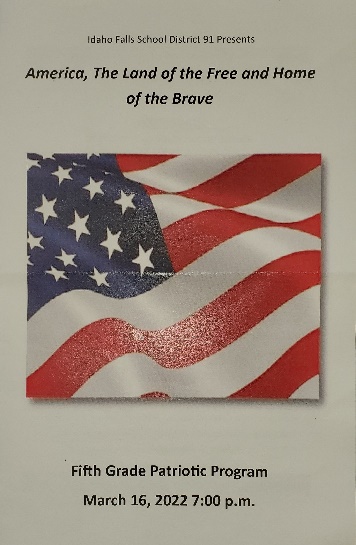 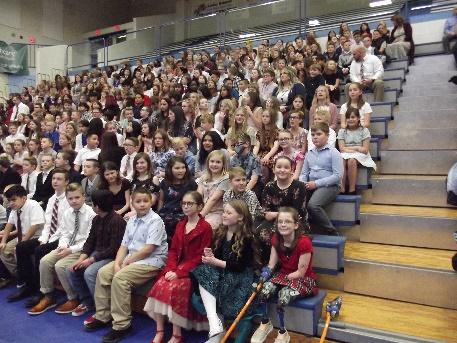 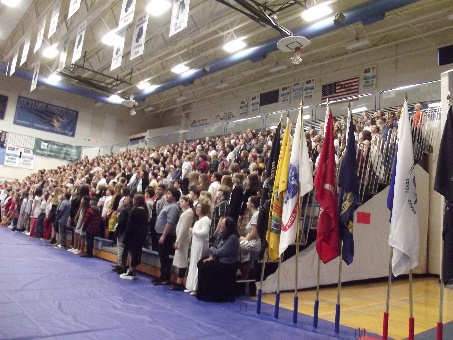 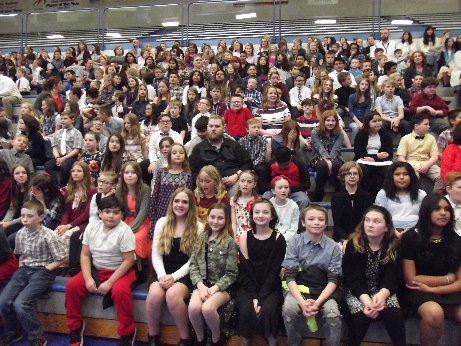 14 members of the Idaho Falls American Legion Post 56 were honored and enthusiastically participated in the stirring patriotic program.  They were the flag bearers presenting the American and Idaho Flags at the conductor’s stand, lead the Pledge of Allegiance, and proudly carried and posted the flags of each of our military services.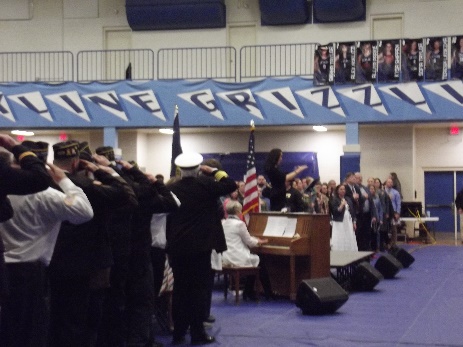 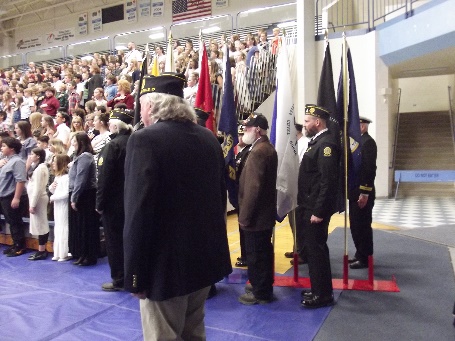 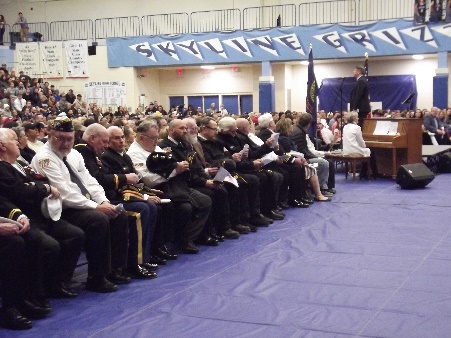 